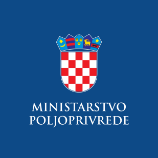 Evidencija izdanih Potvrda o sukladnosti proizvoda sa Specifikacijom proizvoda- sukladno članku 99. stavku 9. Zakona o poljoprivredi („Narodne novine“, br. 118/2018., 42/20., 127/20. - Odluka USRH i 52/21.) i članku 16. Pravilnika o nacionalnom sustavu kvalitete poljoprivrednih i prehrambenih proizvoda „Dokazana kvaliteta“ („Narodne novine“, br. 18/20, 93/ 21) Dokazana kvaliteta – Jabuka       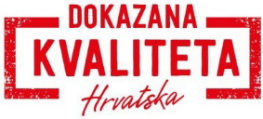 Dokazana kvaliteta – Jabuka       Dokazana kvaliteta – Jabuka       Dokazana kvaliteta – Jabuka       Naziv i adresa subjektaVrsta proizvodaPotvrde o sukladnosti i/ili Priloga Potvrdi*Rok valjanosti Potvrde o sukladnosti i/ili Priloga Potvrdi*PZ JabukaHR, Maksimirska cesta 132, 10 000 ZagrebŽutićka 13a,  10 310 Ivanić Gradjabuka22.9.2021. 21.9.2022.PZ JabukaHR, Maksimirska cesta 132, 10 000 ZagrebŽutićka 13a,  10 310 Ivanić Gradjabuka24.11.2021.*21.7.2022.*VRT d.o.o., Matice Hrvatske 4/1, 43 000 Bjelovarjabuka05.10.202104.10.2022.VRT d.o.o., Matice Hrvatske 4/1, 43 000 Bjelovarjabuka06.10. 2021.* 05.10.2022.*HORTIVIA d.o.o.Sunčana 22 31 550 Valpovojabuka24.11.2021.24.9.2022.Dokazana kvaliteta – Jagoda       Dokazana kvaliteta – Jagoda       Dokazana kvaliteta – Jagoda       Dokazana kvaliteta – Jagoda       Naziv i adresa subjektaVrsta proizvodaPotvrde o sukladnosti i/ili Priloga Potvrdi*Rok valjanosti Potvrde o sukladnosti i/ili Priloga Potvrdi*Dokazana kvaliteta – Trešnja       Dokazana kvaliteta – Trešnja       Dokazana kvaliteta – Trešnja       Dokazana kvaliteta – Trešnja       Naziv i adresa subjektaVrsta proizvodaPotvrde o sukladnosti i/ili Priloga Potvrdi*Rok valjanosti Potvrde o sukladnosti i/ili Priloga Potvrdi*